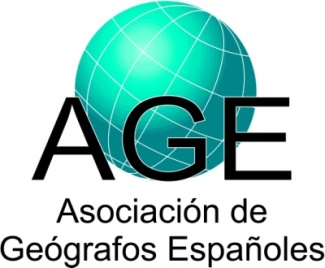 1 Análisis Geográfico Regional; Geografía Física; Geografía Humana; Geografía General; Otra: especificar).2 Incluir tanto investigadores como becarios y contratados.3 Tipo: Local; Regional; Nacional; Europea; Otra nacional o internacional: especificar.Datos sobre proyectos de investigaciónDatos sobre proyectos de investigaciónDatos sobre proyectos de investigaciónIP (Investigador Principal) y Filiación:Apellidos, Nombre:FERNÁNDEZ TABALES, AlfonsoUniversidad y Facultad, o Institución:UNIVERSIDAD DE SEVILLA. FACULTAD GEOGRAFÍA E HISTORIA.Departamento:DPTO. GEOGRAFIA FISICA Y ANALISIS GEOGRAFICO REGIONALGrupo de Investigación:Estudios Territoriales y Turísticos (HUM-875)Área de Adscripción1:Análisis Geográfico RegionalDirección Postal:FACULTAD GEOGRAFÍA E HISTORIA.C/ María de Padilla, s/n.41004-SEVILLATeléfono:954551370URL de la web:http://grupo.us.es/giettus/Email:aftabales@us.esParticipantes y filiación2: Apellidos, Nombre:FORONDA ROBLES, Concepción. Universidad de Sevilla.SANTOS PAVÓN, Enrique. Universidad de Sevilla.GALINDO PÉREZ DE AZPILLAGA, Luis. Universidad de Sevilla.GARCÍA LÓPEZ, Ana. Universidad de Sevilla.MERCADO ALONSO, Inmaculada. Universidad de Sevilla.LÓPEZ GÓMEZ, César. Universidad de Sevilla.BASCARÁN ESTÉVEZ, Mª Victoria. Universidad de Sevilla.PUCHE RUIZ, Mª Carmen. Universidad de Sevilla.REQUEJO LIBERAL, Juan. Asistencias Técnicas Clave, S.L.Departamento:Dpto. Geografía Física y Análisis Geográfico Regional y Dpto. Geografía Humana.Título del proyecto:DESTINOS TURISTICOS COMO TERRITORIOSINTELIGENTES. EL ENFOQUE DE LA INTELIGENCIA TERRITORIAL APLICADO A LA PLANIFICACION Y GESTION DE DESTINOS: METODOS E INSTRUMENTOSDESTINOS TURISTICOS COMO TERRITORIOSINTELIGENTES. EL ENFOQUE DE LA INTELIGENCIA TERRITORIAL APLICADO A LA PLANIFICACION Y GESTION DE DESTINOS: METODOS E INSTRUMENTOSDetallar nombre y tipo de entidad financiadora3:Ministerio de Economía y Competitividad de España. Tipo: Nacional.Ministerio de Economía y Competitividad de España. Tipo: Nacional.Programa y subprograma:Convocatoria de Proyectos I+D de Excelencia.Convocatoria de Proyectos I+D de Excelencia.Referencia:CSO2014-53857-PCSO2014-53857-PFecha de inicio (dd/mes/aaaa):1-ene-20151-ene-2015Fecha de finalización (dd/mes/aaaa):31-dic-201731-dic-2017Concedido (€):43.56043.560Resumen del proyecto:La finalidad general será profundizar en las posibilidades que las nuevas orientaciones englobadas en el concepto de Inteligencia Territorial ofrecen para mejorar la competitividad y sostenibilidad de los destinos turísticos, con especial énfasis en ofrecer aplicaciones prácticas derivadas de estos planteamientos teóricos.Los objetivos específicos serán:- Evaluar la aplicabilidad del enfoque de la Inteligencia Territorial para la planificación y gestión de destinos turísticos.- Profundizar en la contrastación de los resultados obtenidos en el proyecto anterior, en especial en la aplicación del Sistema de Indicadores de Gobernanza Territorial de Destinos diseñado en el mismo a un mayor número de espacios turísticos, para así mejorar su aplicabilidad.- Analizar y diagnosticar, en casos de estudio de destinos turísticos concretos, el modo en el que se desenvuelven las interrelaciones entre el territorio, la sociedad, las instituciones y el conocimiento, y como esas relaciones favorecen o dificultan el desarrollo territorial de estos espacios. Dichos casos se corresponderán con espacios turísticos en los que predominen modalidades turísticas diferenciadas (turismo litoral, turismo urbano, turismo de naturaleza).- Confirmar, a partir de la experiencia del Proyecto anterior, cuáles son los temas claves en las interrelaciones señaladas en los que resulta prioritario profundizar desde el punto de vista metodológico e instrumental, detectando y analizando buenas prácticas en relación a los mismos en el contexto nacional e internacional.- Plantear avances metodológicos e instrumentales para la solución de los principales problemas diagnosticados, testando los mismos en los casos de estudio seleccionados.- Desarrollar indicadores para valorar la aproximación de los destinos turísticos a los principios de la Inteligencia Territorial.La finalidad general será profundizar en las posibilidades que las nuevas orientaciones englobadas en el concepto de Inteligencia Territorial ofrecen para mejorar la competitividad y sostenibilidad de los destinos turísticos, con especial énfasis en ofrecer aplicaciones prácticas derivadas de estos planteamientos teóricos.Los objetivos específicos serán:- Evaluar la aplicabilidad del enfoque de la Inteligencia Territorial para la planificación y gestión de destinos turísticos.- Profundizar en la contrastación de los resultados obtenidos en el proyecto anterior, en especial en la aplicación del Sistema de Indicadores de Gobernanza Territorial de Destinos diseñado en el mismo a un mayor número de espacios turísticos, para así mejorar su aplicabilidad.- Analizar y diagnosticar, en casos de estudio de destinos turísticos concretos, el modo en el que se desenvuelven las interrelaciones entre el territorio, la sociedad, las instituciones y el conocimiento, y como esas relaciones favorecen o dificultan el desarrollo territorial de estos espacios. Dichos casos se corresponderán con espacios turísticos en los que predominen modalidades turísticas diferenciadas (turismo litoral, turismo urbano, turismo de naturaleza).- Confirmar, a partir de la experiencia del Proyecto anterior, cuáles son los temas claves en las interrelaciones señaladas en los que resulta prioritario profundizar desde el punto de vista metodológico e instrumental, detectando y analizando buenas prácticas en relación a los mismos en el contexto nacional e internacional.- Plantear avances metodológicos e instrumentales para la solución de los principales problemas diagnosticados, testando los mismos en los casos de estudio seleccionados.- Desarrollar indicadores para valorar la aproximación de los destinos turísticos a los principios de la Inteligencia Territorial.Palabras clave:INTELIGENCIA TERRITORIAL\PLANIFICACIÓN/GESTIÓN DESTINOS\GOBERNANZA TERRITORIAL\DESARROLLO TURÍSTICO SOSTENIBLE\TICINTELIGENCIA TERRITORIAL\PLANIFICACIÓN/GESTIÓN DESTINOS\GOBERNANZA TERRITORIAL\DESARROLLO TURÍSTICO SOSTENIBLE\TICURL de la web del proyecto:http://grupo.us.es/giettus/http://grupo.us.es/giettus/